СлайдСодержательные линии + методические приемы + формы организации учебной деятельности Цель урока: развитие эмоциональной сферы личности средствами восприятия музыкальных произведений и выражение чувственного состояния  посредством красок и вокально – хоровой работы.Содержательные линии + методические приемы + формы организации учебной деятельности Цель урока: развитие эмоциональной сферы личности средствами восприятия музыкальных произведений и выражение чувственного состояния  посредством красок и вокально – хоровой работы.Эффективность (зачем, для чего это делаем, какой результат получаем – видим; какие результаты получаем метапредметные (познавательные, коммуникативные, регулятивные), предметные, личностныеСлайдУчительУченикЭффективность (зачем, для чего это делаем, какой результат получаем – видим; какие результаты получаем метапредметные (познавательные, коммуникативные, регулятивные), предметные, личностные1 слайдЯ хочу увидеть музыку,
Я хочу услышать музыку.
Что такое это музыка? Птичьи трели это музыкаИ капели это музыка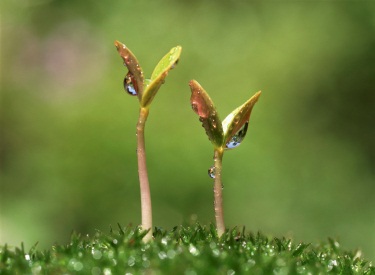 Есть особенная музыка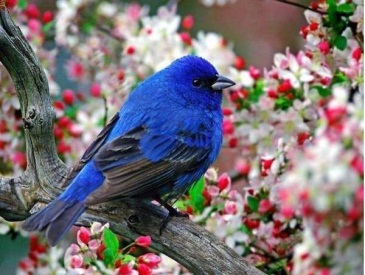 В тихом шелесте ветвейВидишь, лист кленовый кружиться, 
Тихо кружится под музыку.
Видишь, тучка в небе кружится,
Будет музыка дождя.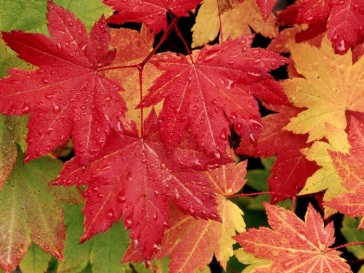 
И у ветра, и у солнышка,
И у тучки, и у дождика,
И у маленького зёрнышка
Тоже музыка своя.       На первом этапе урока, познавательный интерес детей был сформирован, посредством чтения стихотворения при визуализации образов через слайд – шоу. Данное стихотворение являлось условием для того, чтобы дети самостоятельно сформулировали тему урока. 2 сл: разноцветный цветок ромашка (космея) + 3 сл.Добрый день, ребята. Я Ольга Анатольевна, учитель музыки лицея 179. О своем желании я рассказала вам, читая стихотворение. А вы хотите увидеть музыку? Кто хочет, поднимите руку.Пусть наше желание и будет темой урока: «Хочу увидеть музыку».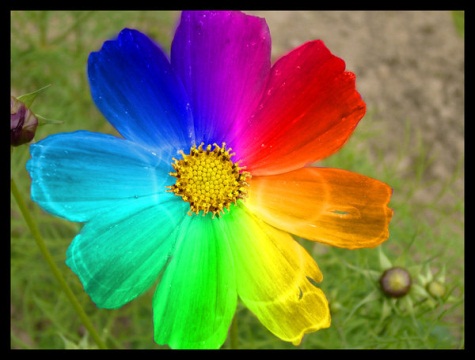 4 слайдМузыка – это сочетание 7 - ми нот. Для начала распевки я предлагаю вам вспомнить их и спеть с названием каждой ноты: ДО РЕ МИ ФА СОЛЬ ЛЯ СИ ДО.Вернемся к теме урока. Мы хотим увидеть музыку. Но можно ли увидеть музыку? С помощью графического изображения нот.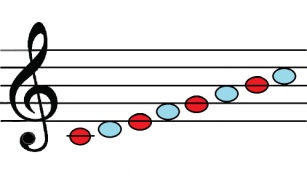        На следующим этапе урока, форма работы – распевка в форме гаммы, приводит к тому, что дети убеждаются что увидеть музыку можно посредством графического изображения. Такой	 результат является предметным. 5 слайдНа вопрос можно ли увидеть музыку, ответы могут быть разными. Например, жители Индии ответят утвердительно. «Да, можем!». В Индии каждая нота имеет свой цвет, одежду и даже планету.Поем с названием нот на языке ХИНДИ.  СА РЕ ГА М АПА ДХА НИ СА.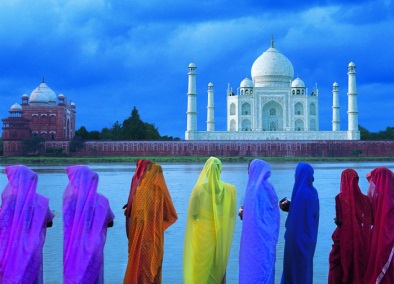 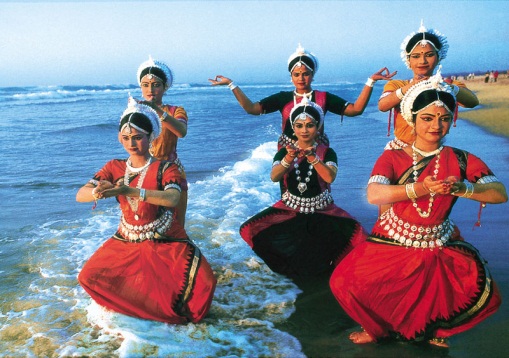 Интерсно? Прислушайтесь к себе. Один и тот же музыкальный звук (нота), но другое произношение и внутри нас возникают другие эмоции.       Следующий	прием – знакомство учащихся с нотами в культуре Индии. Этот прием работы является условием для достижения метапредметных результатов, а именно знакомство учащихся с музыкальной культурой другой страны. Вместе с тем продолжается логическое развёртывание учебного материала по линии визуализации музыки (ноты окрашены в разный цвет, образы). 6 слайдЧеловек, в отличие от животных, постигает мир разными способами. Музыка один из способов постижения мира. При воздействии звуков, как музыкальных, так и речи  передающих смысл слов, и красок окружающего мира человек, в отличие от животных, способен испытывать эмоции. Эмоции тоже можно выражать разными способами: музыкой, красками, речью, поведением, мимикой.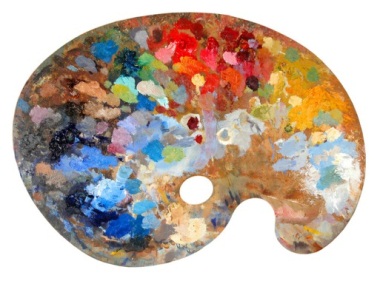 Я предлагаю вам прослушать 2 музыкальных фрагмента и выразить эмоции, которые у вас возникнут в процессе прослушивания, с помощью цветных карандашей, линий и геометрических фигур. Перед вами 2 листа бумаги. Берем первый, слушаем фрагмент, слушаем свои эмоции и выбираем карандаши тех цветов, которые соответствуют вашим эмоциям. На листочке рисуем либо штриховку, либо линии разной формы, либо контуры фигур, кляксы. Цветовые пятна могут быть нарисованы отдельно, но могут и пересекаться. Т.е. вам на листочке нужно отразить все то, что происходит у вас внутри в ходе слушанья музыки. В работе цветов может быть несколько.Итак, приступаем. Слушаем и рисуем. На следующем этапе урока форма работы рисование палитры эмоций, которые возникают в процессе слушания 2-х разных фрагментов. Результаты этой работы вы видели. Палитры получились разные. Ученики определили, что в этом случае увидеть музыку им помогли цветные карандаши, эмоции и воображение. На этом же этапе, учащиеся подписали палитры и узнали, какие произведения они слушали и композиторов. Это с одной стороны предметные результаты, с другой стороны – метапредметные (как основа общей культуры человека). А палитры в свою очередь – являются личностными результатами, потому что отражают субъективное личностное восприятие музыки. На следующем этапе урока прием работы - краткая история создания произведения «Картинки с выставки» (Баба – Яга), что является условием для достижения предметных и метапредметных результатов -  музыкальной культуры (предметный результат) и общей культуры человека (метапредметный). Формы работы: просмотр мультфильмов, является условием достижения метапредметных и личностных результатов, поскольку ученики сравнивают свои палитры с красками, которые использовали художники. Ученики констатируют, что мультфильмы тоже помогают увидеть музыку.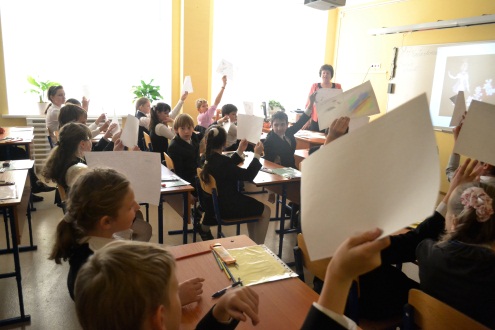 7 слайд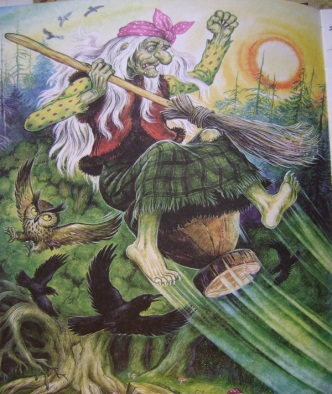 Звучит фрагмент М. П. Мусоргского «Картинки с выставки» (Баба – Яга)Рисуют палитрыНа следующем этапе урока форма работы рисование палитры эмоций, которые возникают в процессе слушания 2-х разных фрагментов. Результаты этой работы вы видели. Палитры получились разные. Ученики определили, что в этом случае увидеть музыку им помогли цветные карандаши, эмоции и воображение. На этом же этапе, учащиеся подписали палитры и узнали, какие произведения они слушали и композиторов. Это с одной стороны предметные результаты, с другой стороны – метапредметные (как основа общей культуры человека). А палитры в свою очередь – являются личностными результатами, потому что отражают субъективное личностное восприятие музыки. На следующем этапе урока прием работы - краткая история создания произведения «Картинки с выставки» (Баба – Яга), что является условием для достижения предметных и метапредметных результатов -  музыкальной культуры (предметный результат) и общей культуры человека (метапредметный). Формы работы: просмотр мультфильмов, является условием достижения метапредметных и личностных результатов, поскольку ученики сравнивают свои палитры с красками, которые использовали художники. Ученики констатируют, что мультфильмы тоже помогают увидеть музыку.8 слайдП. И. Чайковский балет «Щелкунчик», Вальс цветов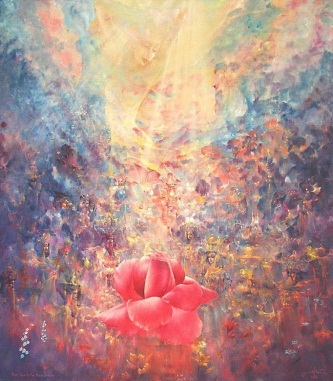 Рисуют палитрыНа следующем этапе урока форма работы рисование палитры эмоций, которые возникают в процессе слушания 2-х разных фрагментов. Результаты этой работы вы видели. Палитры получились разные. Ученики определили, что в этом случае увидеть музыку им помогли цветные карандаши, эмоции и воображение. На этом же этапе, учащиеся подписали палитры и узнали, какие произведения они слушали и композиторов. Это с одной стороны предметные результаты, с другой стороны – метапредметные (как основа общей культуры человека). А палитры в свою очередь – являются личностными результатами, потому что отражают субъективное личностное восприятие музыки. На следующем этапе урока прием работы - краткая история создания произведения «Картинки с выставки» (Баба – Яга), что является условием для достижения предметных и метапредметных результатов -  музыкальной культуры (предметный результат) и общей культуры человека (метапредметный). Формы работы: просмотр мультфильмов, является условием достижения метапредметных и личностных результатов, поскольку ученики сравнивают свои палитры с красками, которые использовали художники. Ученики констатируют, что мультфильмы тоже помогают увидеть музыку.9 -11 слайдМожет быть, кто-то знает, из каких музыкальных произведений были эти фрагменты?Первый - это произведение выдающегося русского композитора 19 века М.П. Мусоргский «картинки с выставки». Немного истории о том, как оно появилось. У Мусоргского был друг Виктор Гартман рано ушедший из жизни. И его друзья решили организовать посмертную выставку его работ. 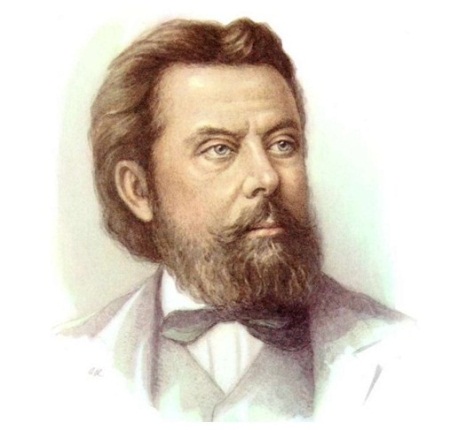  После посещения этой выставки, Модест Петрович Мусоргский написал  музыкальное произведение, которое назвал: «Картинки с выставки».  Всматриваясь в картины друга, он захотел запечатлеть его «картинки» в музыке. Из множества экспонатов композитор отобрал всего десять.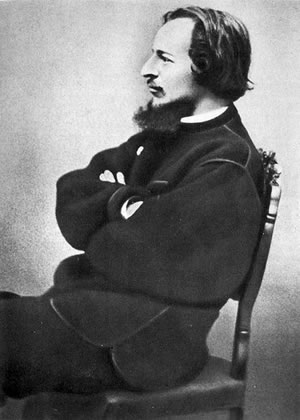 На следующем этапе урока форма работы рисование палитры эмоций, которые возникают в процессе слушания 2-х разных фрагментов. Результаты этой работы вы видели. Палитры получились разные. Ученики определили, что в этом случае увидеть музыку им помогли цветные карандаши, эмоции и воображение. На этом же этапе, учащиеся подписали палитры и узнали, какие произведения они слушали и композиторов. Это с одной стороны предметные результаты, с другой стороны – метапредметные (как основа общей культуры человека). А палитры в свою очередь – являются личностными результатами, потому что отражают субъективное личностное восприятие музыки. На следующем этапе урока прием работы - краткая история создания произведения «Картинки с выставки» (Баба – Яга), что является условием для достижения предметных и метапредметных результатов -  музыкальной культуры (предметный результат) и общей культуры человека (метапредметный). Формы работы: просмотр мультфильмов, является условием достижения метапредметных и личностных результатов, поскольку ученики сравнивают свои палитры с красками, которые использовали художники. Ученики констатируют, что мультфильмы тоже помогают увидеть музыку.12 слайдЭто и эскиз городских ворот в Киеве, и эскиз костюмов для балета, и несколько акварельных работ, например «Парижские катакомбы», и даже эскиз для часов, на котором изобразил домик на курьих ножках – жилище лесной колдуньи. А кто живет в таком домике? Молодцы! Правильно! Баба – яга! Вот с «Избушкой на курьих ножках», мы с вами сегодня и познакомимся.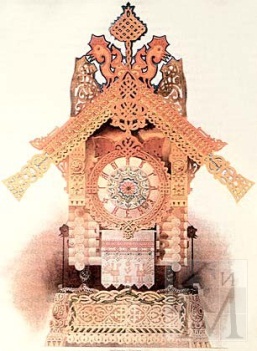 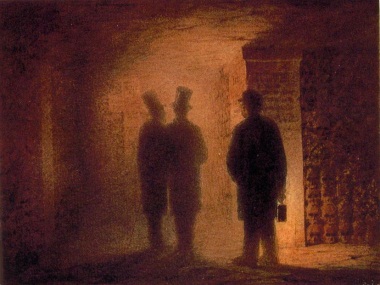 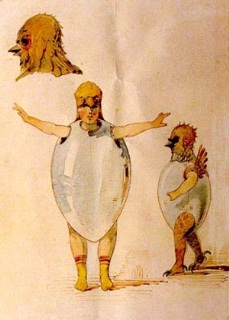 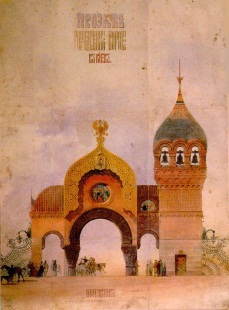 На следующем этапе урока форма работы рисование палитры эмоций, которые возникают в процессе слушания 2-х разных фрагментов. Результаты этой работы вы видели. Палитры получились разные. Ученики определили, что в этом случае увидеть музыку им помогли цветные карандаши, эмоции и воображение. На этом же этапе, учащиеся подписали палитры и узнали, какие произведения они слушали и композиторов. Это с одной стороны предметные результаты, с другой стороны – метапредметные (как основа общей культуры человека). А палитры в свою очередь – являются личностными результатами, потому что отражают субъективное личностное восприятие музыки. На следующем этапе урока прием работы - краткая история создания произведения «Картинки с выставки» (Баба – Яга), что является условием для достижения предметных и метапредметных результатов -  музыкальной культуры (предметный результат) и общей культуры человека (метапредметный). Формы работы: просмотр мультфильмов, является условием достижения метапредметных и личностных результатов, поскольку ученики сравнивают свои палитры с красками, которые использовали художники. Ученики констатируют, что мультфильмы тоже помогают увидеть музыку.13 слайдМодест Петрович Мусоргский сделал этот домик обитаемый.    Посмотрим мультфильмКакие музыкальные краски использовал композитор, чтобы создать фантастический образ Бабы – Яги? (регистр, динамика, темп, ритм). Совпадают ли ваши палитры с красками картинки «Бабы –Яги»?Демонстрация своих музыкальных палитрНа следующем этапе урока форма работы рисование палитры эмоций, которые возникают в процессе слушания 2-х разных фрагментов. Результаты этой работы вы видели. Палитры получились разные. Ученики определили, что в этом случае увидеть музыку им помогли цветные карандаши, эмоции и воображение. На этом же этапе, учащиеся подписали палитры и узнали, какие произведения они слушали и композиторов. Это с одной стороны предметные результаты, с другой стороны – метапредметные (как основа общей культуры человека). А палитры в свою очередь – являются личностными результатами, потому что отражают субъективное личностное восприятие музыки. На следующем этапе урока прием работы - краткая история создания произведения «Картинки с выставки» (Баба – Яга), что является условием для достижения предметных и метапредметных результатов -  музыкальной культуры (предметный результат) и общей культуры человека (метапредметный). Формы работы: просмотр мультфильмов, является условием достижения метапредметных и личностных результатов, поскольку ученики сравнивают свои палитры с красками, которые использовали художники. Ученики констатируют, что мультфильмы тоже помогают увидеть музыку.14 слайдвальс цветовВторой фрагмент из ……….Посмотрим отрывок из м\фКакое настроение, какие эмоции. Совпадают ли палитры?Демонстрация своих музыкальных палитрНа следующем этапе урока форма работы рисование палитры эмоций, которые возникают в процессе слушания 2-х разных фрагментов. Результаты этой работы вы видели. Палитры получились разные. Ученики определили, что в этом случае увидеть музыку им помогли цветные карандаши, эмоции и воображение. На этом же этапе, учащиеся подписали палитры и узнали, какие произведения они слушали и композиторов. Это с одной стороны предметные результаты, с другой стороны – метапредметные (как основа общей культуры человека). А палитры в свою очередь – являются личностными результатами, потому что отражают субъективное личностное восприятие музыки. На следующем этапе урока прием работы - краткая история создания произведения «Картинки с выставки» (Баба – Яга), что является условием для достижения предметных и метапредметных результатов -  музыкальной культуры (предметный результат) и общей культуры человека (метапредметный). Формы работы: просмотр мультфильмов, является условием достижения метапредметных и личностных результатов, поскольку ученики сравнивают свои палитры с красками, которые использовали художники. Ученики констатируют, что мультфильмы тоже помогают увидеть музыку.15 – 17 слайдВальс цветов – это красивая мечта. Давайте вместе помечтаем и начнем разучивать песню «Город мечты». При прослушивании песни, попробуем с вами определить пульсацию песни. Можно работать рукой, или даже все корпусом. Почувствуйте внутреннею пульсацию песни.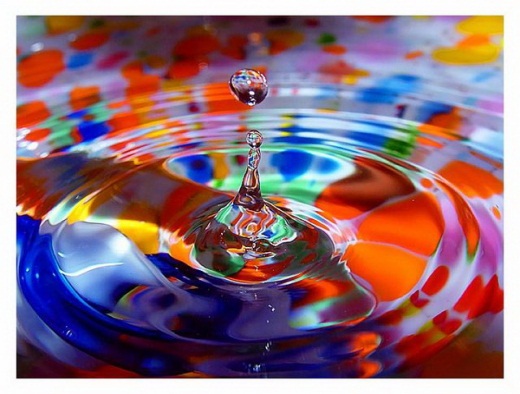 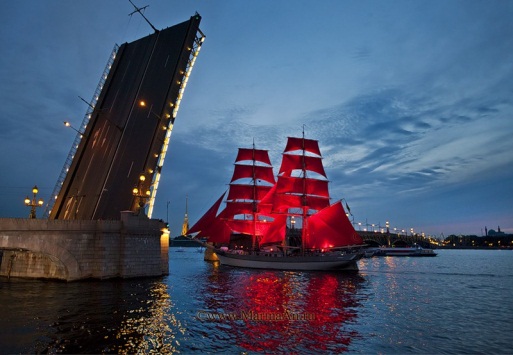 Вокально – хоровая работа над песней, как условие достижения личностных (поскольку сам ребенок поет и получает от этого эстетическое удовольствие).  Поскольку умение петь – это предметные результаты, а умение дышать и правильно пользоваться своим голосом – метапредметные. Но распевка нужна не только голосовым связкам, но и лёгким, нашему брюшному прессу. Встаньте, пожалуйста, и выйдите из – за парт. Встаньте так, чтобы не мешать друг другу. Для правильного  и красивого пения, необходимо научиться правильно дышать.  Поставили ноги на ширину плеч. Плечи опущены. РАЗДВИГАЯ РЕБРА. УВЕЛИЧИВАЕТСЯ ОБЪЕМ ГРУДНОЙ КЛЕТКИ.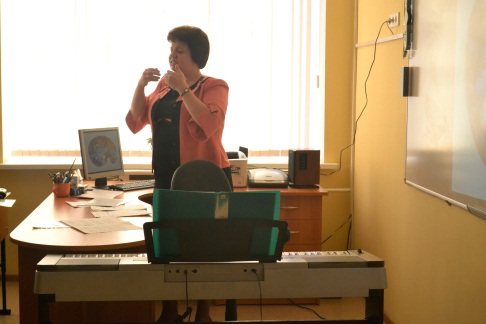 Молодцы. Умницы. Присаживайтесь.Распевка закрытым ртом. Работа с песней.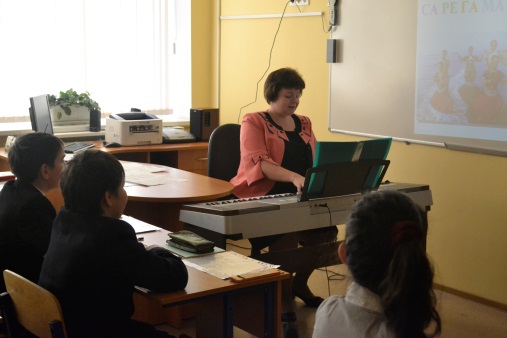 18 слайдРебята, мы с вами работали сейчас над современной песней, с современными инструментами…  Классическая музыка, сочиненная еще в 19 веке может звучать и в современных вариантах, аранжировках. Посмотрите и послушайте  как  музыка  Мусорского «картинки с выставки» вдохновила компьютерных графиков. Вот что они придумали. Вот так они увидели это произведение. В конце урока дети ответили на вопрос заданный в начале, что они хотели увидеть музыку, и что они увидели музыку, и что им в этом помогло. Урок закончился стихотворением, которое подводило итог, всей деятельности ребят на уроке. Я считаю, что урок у меня получился. Я молодец. Подведем итог урока. Мы хотели увидеть музыку? Мы смогли увидеть музыку?Что на уроке помогло тебе помогло увидеть музыку? Ответ по очереди по цепочке.- ЭМОЦИИ, ЦВЕТНЫЕ КАРАН-ДАШИ, МУЛЬТ-ФИЛЬМЫ, КАРТИНЫ, жители ИндииВ конце урока дети ответили на вопрос заданный в начале, что они хотели увидеть музыку, и что они увидели музыку, и что им в этом помогло. Урок закончился стихотворением, которое подводило итог, всей деятельности ребят на уроке. Я считаю, что урок у меня получился. Я молодец. 19 слайдВы прекрасно работали на уроке, и я хочу подарить вам стихотворение о том, как можно увидеть музыку. Прочитаем его выразительно по цепочке по одной строчке.Тихо–тихо рядом сядем, 
Входит музыка в наш дом,
В удивительном наряде,
В разноцветном, расписном!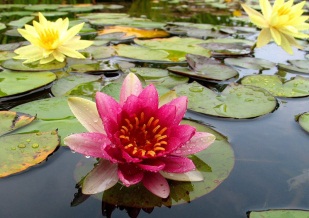 И раздвинутся вдруг стены,
Вся земля видна вокруг:
Плывут звуки речкой пенной, 
Тихо дремлет лес и луг...В даль бегут лесные тропки, 
Тают в дымке голубой... 
Это музыка торопит и 
Зовет нас за собой!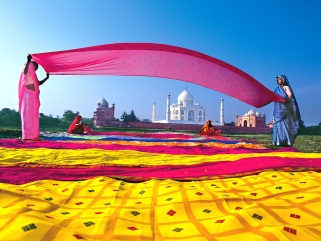 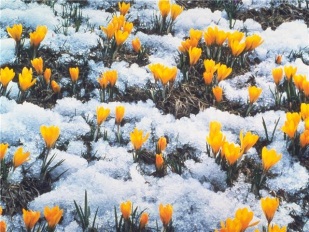 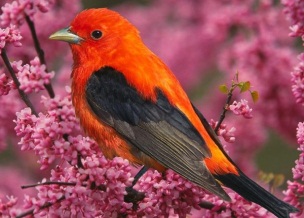 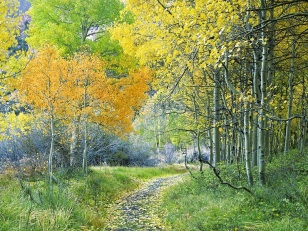 Вслед за нею можем сразу
В дальний путь пустится мы,
Побывать в гостях у сказок, 
У весны среди зимы...Тихо–тихо рядом сядем
Входит музыка в наш дом
В удивительном наряде, 
В разноцветном, расписном!В конце урока дети ответили на вопрос заданный в начале, что они хотели увидеть музыку, и что они увидели музыку, и что им в этом помогло. Урок закончился стихотворением, которое подводило итог, всей деятельности ребят на уроке. Я считаю, что урок у меня получился. Я молодец. 20 слайдСпасибо, приятно было познакомиться, до новых встреч.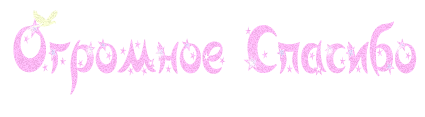 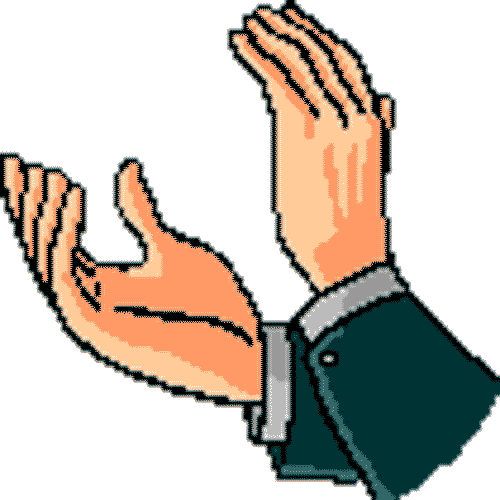 